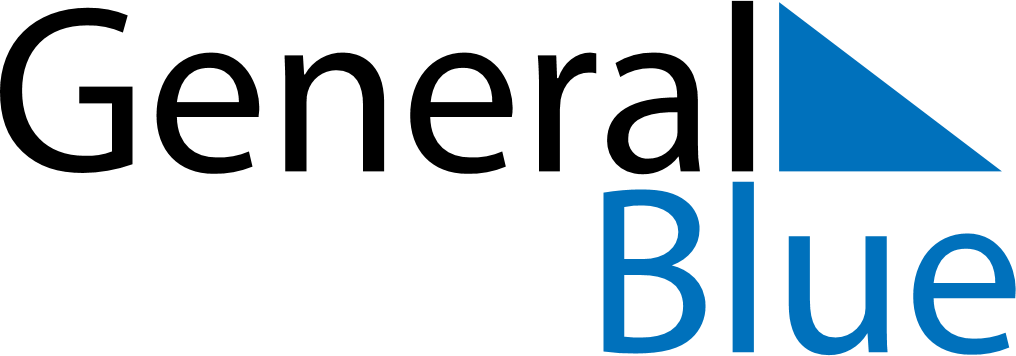 July 2020July 2020July 2020ArmeniaArmeniaMONTUEWEDTHUFRISATSUN12345Constitution Day678910111213141516171819202122232425262728293031